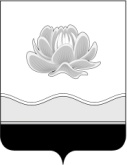 Российская Федерация                                   Кемеровская областьМысковский городской округСовет народных депутатов Мысковского городского округа(пятый созыв)РЕШЕНИЕот 23 июня 2015г. № 43-н г. МыскиО признании утратившим силу решения Мысковского городского Совета народных депутатов от 30.10.2008 № 5-н «Об установлении норматива потребления твердого топлива, учет издержек обращения и необходимой прибыли на 1 тонну угля»В целях совершенствования правовой системы Мысковского городского округа, а также на основании результатов мониторинга применения нормативных правовых актов Совета народных депутатов Мысковского городского округа, руководствуясь статьей 32 Устава Мысковского городского округа, Совет народных депутатов Мысковского городского округар е ш и л:1. Решение Мысковского городского Совета народных депутатов от 30.10.2008 № 5-н «Об установлении норматива потребления твердого топлива, учет издержек обращения и необходимой прибыли на 1 тонну угля» признать утратившим силу.2. Настоящее решение направить главе Мысковского городского округа для подписания и опубликования (обнародования) в установленном порядке.3. Настоящее решение вступает в силу в день, следующий за днем его официального опубликования.4. Контроль за исполнением настоящего решения возложить на комитет Совета народных депутатов Мысковского городского округа по развитию местного самоуправления и безопасности (Е.А. Краснов).Председатель Совета народных депутатовМысковского городского округа                                                                       Е.В.ТимофеевГлава Мысковского городского округа                                                              Д.Л.Иванов«____»______________2015г.                  (дата подписания)